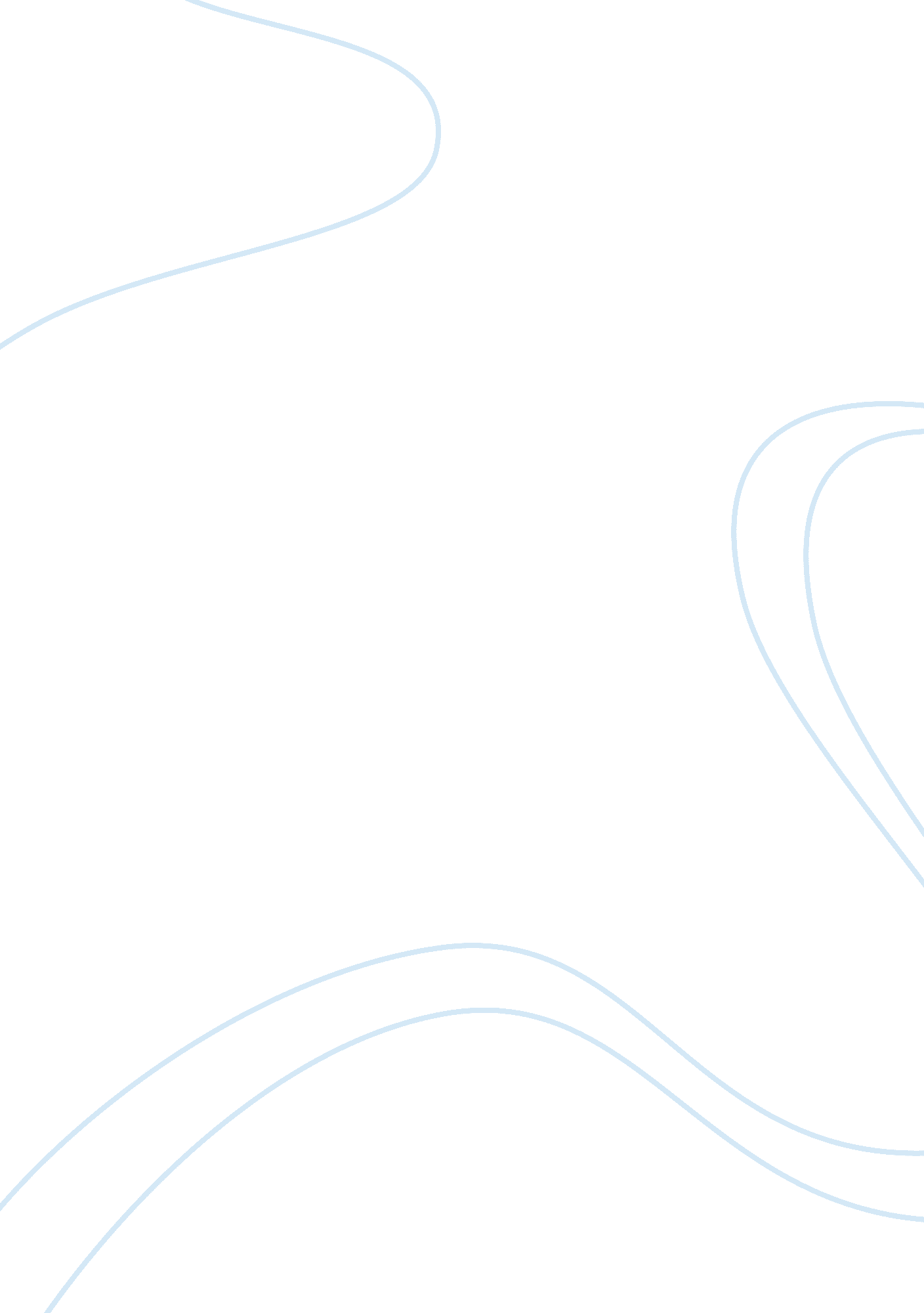 Afghan muslim organization in the 80’s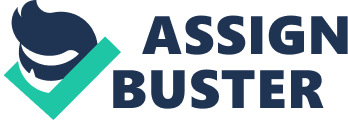 1978, Afghanistan was facing a revolt by the citizens and forces of the country, and during this, Muhammad Daoud Khan was murdered. A new rule, powered and funded by the soviets was formed, but it was in direct conflict with their religion Islam. A small group of Islamic fighters called the Mujahudeens came into being, which turned into a huge organization. The organization was fighting  a guerilla  war against  the soviets’ during 80’s, who according to the western media were engaged in a religious war with the red army to save their country from communism, and so called enemies of Islam. It doesn’t have any specific names but known as people who were liberating Afghanistan from soviet occupation. The organization of Muslim mujahedeen’s portrayed them selves as Muslim soldiers who came from all over the Muslim world to fight guerilla warfare to save Afghanistan and Islam from Russian imperialism. Although in reality behind they were playing tools in the hands of America and the west to halt the advance of Soviet dominance into south and south East Asia. Especially America, who knew that if they don’t stop Soviets now from further advancing in Asia, then it would have to loose its own domination in the region. So in order to maintain their authority in the region for geo-political and economic reasons, and to weaken the Red states, they combined with their allies namely Western Europe, Israel, Saudi Arabia and Pakistan, and made a plan to wage a guerilla warfare in Afghanistan, since they already knew that Soviet Union was already engaged in a war with local tribes. So the only thing the allied forces had to do is to ignite a fire in the hearts of Afghan tribes on the name of Islam against the Red Infidels and persistently supports them diplomatically and behind the scenes with arms and ammunitions. So this was the sole reason why Afghan mujahedeen were able to wage a guerrilla war against soviets and won it in the end. This war was portrayed in western media as a war of freedom from the ugly hands of Communist but in reality this war was all about halting Russian from advancing in the region, and ingrained Capitalistic value system within the region to gain geo-political and economic incentives in the form of free trade agreements on there own terms. War Objectives, strategies Although Mujahedeen’s at that time claimed that they were involved in Jihad (holy war) with the soviets but as said above they ware fighting America’s fight on their own soil. At that time there objective and strategy was very simple. The objective was to wakeup soviet positions, both militarily and diplomatically. On militarily ground the Muslim guerillas were fighting with red army on afghan ground while getting training and ammunition from Pakistan through Pakistani secret service known as Inter Services Intelligence (ISI). ISI was the main link between Muslim Mujahedeen in Afghanistan and the western world who was giving them not only moral support but money and war expertise to continue the confrontation in region without any hazards. On diplomatic front the objective of Afghan Mujahedeen and the Capitalistic west was to give moral support to the Muslim fighting the so called freedom war by pinpointing Soviets on every level  and engaged in such propaganda ( human right abuse, abusing Geneva convention rights etc) against them which will alienate them from the rest of the world. Example of Mujahedeen activities The most crucial activity because of which they shock the red army is the way they shoot red army’s helicopters and planes. They used Russian made stinger missiles which they got it through America from Egypt and used it to blow red vehicles which drastically increase their causalities rate. In the spring of 1985, the Mujahedeen’s activity increased and most parts of Afghaistan. Groups of Mujahedeen’s joined hands to attack the Soviets in Kanjaki Dam, north of Kanahar, the fighting went on for months. Ideology of Afghan/Muslim Mujahedeen The west and the Muslim world achieved their objectives by pursuing an Islamic ideology of Jihad over ordinary Muslims. According to the jihadest theory Muslims had the religious obligation to fight with those people who don’t believe in God and those who first wage war against innocent Muslims. The above terms become true for a soviets, who according to Muslim scholars doesn’t believe in God and were waging war on innocent Muslim Afghanis in order to grab their land. This type of propaganda agitated, Muslim around the world, who went against the reds and without any hesitancy and started the war against the socialist. How does the public perceive the organization? The public both Afghanis and Muslims around the world were very sympathetic regarding with the cause of Mujahedeen, which was to save Afghanistan from Communist Soviet Union. Here to the western and the Muslim world media persuaded the public by telling them that soviets were bad people, and they were trying to annihilate Islam and its the duty of ordinary Muslims to support their cause and the rest of the world was just trying to help afghans to live a free life, where they can live happily and practice their religion Islam, freely. The effectiveness/ineffectiveness of this organization USSR did not fully comprehend their opposition, maybe they underestimated the Mujahedeen’s strong will to fight for Islam. The ground missiles were very effective against the Soviets, which were provided by their allies at that time. The loss of the Soviets in this war led to a great loss of self-belief which eventually led to the downfall of the USSR. What happened to the organization, what are its members doing now? After the success of Afghan war, the west especially America didn’t give much attention to the mujahedeen who after the war, had no future and no where to go. Due to the negligence by the west and disunity among the Mujahedeens, they started to fight with each other which led to the civil war and the emergence of hardcore Muslims extremists groups known as Taliban and Al-Qaeda. After 9/11 some of the Afghan Mujahedeens in the form of northern alliance became the coalition partners of America in Afghanistan and the rest of them in the form of Taliban and Al-Qaeda became arch enemies of not only of the west policies but western political and economical ideologies. What did it achieve, or how did its activities change the overall situation in the country in which the organization was operating The whole activity in the 80’s by Muslims, Afghans and the west removed one enemy from the main screen in order to bring the other enemy of the future in the form of Muslim extremism. If you go in detail then you would find the fact that, what is happening in our life today, all of this terror and fear of irrational Muslim fanatics, who can blow us up. All the roots go back to America and the west who first created this monster to fight against the soviets and then didn’t do any thing to convert them from the extreme fighting machines to normal human beings. They left them with no choice or hope for the future. After the afghan war in the late 80’s they went back to their homes to continue in their lives, but they didn’t realize that the extreme Muslim fighting machines had nothing to do, they did not have homes, not only that they did not have any lives. They let them stay in Afghanistan and Pakistan, where they did nothing but only one thing they knew and were best at, fighting.  This was the very mistake of ignoring those poor, uneducated and misled people which after a decade came back to haunt USA on September 11, 2001. 